Um Apólogo – conto de Machado de AssisEra uma vez uma agulha, que disse a um novelo de linha:— Por que está você com esse ar, toda cheia de si, toda enrolada, para fingir que vale alguma coisa neste mundo?— Deixe-me, senhora.— Que a deixe? Que a deixe, por quê? Porque lhe digo que está com um ar insuportável? Repito que sim, e falarei sempre que me der na cabeça.— Que cabeça, senhora? A senhora não é alfinete, é agulha. Agulha não tem cabeça. Que lhe importa o meu ar? Cada qual tem o ar que Deus lhe deu. Importe-se com a sua vida e deixe a dos outros.— Mas você é orgulhosa.— Decerto que sou.— Mas por quê?— É boa! Porque coso1. Então os vestidos e enfeites de nossa ama2, quem é que os cose, senão eu?— Você? Esta agora é melhor. Você é que os cose? Você ignora que quem os cose sou eu, e muito eu?— Você fura o pano, nada mais; eu é que coso, prendo um pedaço ao outro, dou feição aos babados…— Sim, mas que vale isso? Eu é que furo o pano, vou adiante, puxando por você, que vem atrás, obedecendo ao que eu faço e mando…— Também os batedores3 vão adiante do imperador.— Você é imperador?— Não digo isso. Mas a verdade é que você faz um papel subalterno4, indo adiante; vai só mostrando o caminho, vai fazendo o trabalho obscuro e ínfimo5. Eu é que prendo, ligo, ajunto…Estavam nisto, quando a costureira chegou à casa da baronesa. Não sei se disse que isto se passava em casa de uma baronesa, que tinha a modista ao pé de si, para não andar atrás dela. Chegou a costureira, pegou do pano, pegou da agulha, pegou da linha, enfiou a linha na agulha, e entrou a coser. Uma e outra iam andando orgulhosas, pelo pano adiante, que era a melhor das sedas, entre os dedos da costureira, ágeis como os galgos de Diana6 — para dar a isto uma cor poética. E dizia a agulha:— Então, senhora linha, ainda teima no que dizia há pouco? Não repara que esta distinta costureira só se importa comigo; eu é que vou aqui entre os dedos dela, unidinha a eles, furando abaixo e acima…A linha não respondia nada; ia andando. Buraco aberto pela agulha era logo enchido por ela, silenciosa e ativa, como quem sabe o que faz, e não está para ouvir palavras loucas. A agulha vendo que ela não lhe dava resposta, calou-se também, e foi andando. E era tudo silêncio na saleta de costura; não se ouvia mais que o plic-plic-plic-plic da agulha no pano. Caindo o sol, a costureira dobrou a costura, para o dia seguinte; continuou ainda nesse e no outro, até que no quarto acabou a obra, e ficou esperando o baile.Veio a noite do baile, e a baronesa vestiu-se. A costureira, que a ajudou a vestir-se, levava a agulha espetada no corpinho, para dar algum ponto necessário. E enquanto compunha o vestido da bela dama, e puxava a um lado ou outro, arregaçava daqui ou dali, alisando, abotoando, acolchetando, a linha, para mofar7 da agulha, perguntou-lhe:— Ora agora, diga-me, quem é que vai ao baile, no corpo da baronesa, fazendo parte do vestido e da elegância? Quem é que vai dançar com ministros e diplomatas, enquanto você volta para a caixinha da costureira, antes de ir para o balaio das mucamas8? Vamos, diga lá.Parece que a agulha não disse nada; mas um alfinete, de cabeça grande e não menor experiência, murmurou à pobre agulha: — Anda, aprende, tola. Cansas-te em abrir caminho para ela e ela é que vai gozar da vida, enquanto aí ficas na caixinha de costura. Faze como eu, que não abro caminho para ninguém. Onde me espetam, fico.Contei esta história a um professor de melancolia9, que me disse, abanando a cabeça: — Também eu tenho servido de agulha a muita linha ordinária!Vocabulário: 6galgos de Diana = rápidos7mofar = zombar8mucamas = escrava ou criada9professor de melancolia = pessoas tristesPROPOSTA: 	Transforme essa história em um filme! Desenhe as cenas. 	No primeiro quadro, apresente o título; no último, a palavra FIM. 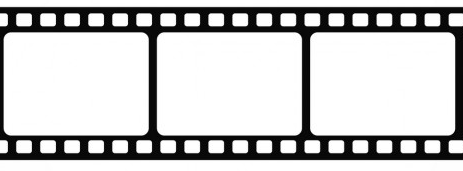 